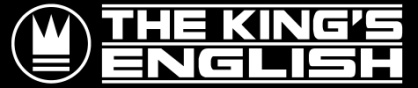 ENGLISH 11 HONORS 			 Disclosure Document 2019-2020Mrs. Susan King – Room 609		 website:	 kingsenglishLP.weebly.com        							 email: 	susanking@alpinedistrict.orgCourse Description:English 11H is an AP-track course which uses a variety of literature as a medium for discussion, writing, analyzing, and presenting. This class covers more material in depth and at a faster rate than a regular English 11 course. Students will:Write with increasing maturity and complexity, and craft smooth, coherent paragraphs and essays;Refine a personal writing style and vary it according to the requirements of the subject and audience;Incorporate appropriate spelling, capitalization, punctuation, grammar, and syntax in all public work;Participate in literary discussion--oral and written--by listening/reading and presenting their own ideas;Demonstrate--orally and in writing—analytical skills while responding to essays, short stories, drama and/or poetry;Use/view multi-media resources and discuss their messages and merit.In order to achieve these goals, high standards in classroom behavior and academic work are expected. Literature:  Students will read a variety of texts (with an emphasis on British Literature) These may include poetry, essays, speeches, and the following major works:Dr. Jekyll and Mr. Hyde (Stevenson)“MacBeth” (Shakespeare)Icarus (Myth/Legend)Lord of the Flies (Golding)Pride and Prejudice (Austen)The Ocean at the End of the Lane (Gaiman)Cry, the Beloved Country(Paton)Animal Farm (Orwell)Kindred  (Butler)Rent Collector (Wright)Materials:  For this class you will need  pens, pencils, highlighters, a binder or folder, loose-leaf paper, small and medium sized post it notes, and a composition notebook (bound, not spiral please). This will become your “blog book” and usually will be kept in the classroom for notes and quick-writes. 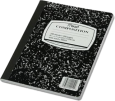 Attendance/Participation: Attending class, on time, every day is ESSENTIAL to student success. Lone Peak attendance and tardy policies are enforced. Make-up work resulting from an excused absence must be completed within a reasonable period of time to be agreed upon by the teacher and student. It is the student’s responsibility to find out what they missed. While my website is an excellent resource for this information, students should ask me about missed instruction and assignments.   Daily Points (DP):Students earn five points a day for coming to class. Students will lose points if they are:  tardy, unprepared for class, inattentive, misusing hall pass privileges, misusing electronic devices and so forth. Students will lose all of their daily points for an absence. The only exception to this is being excused for a school related activity. If absent, students have two slacker passes (see next section) per term. Each one covers two absences for a total of four absences per term.Slacker Passes:I provide two slacker passes each term. These will allow you to turn in an assignment  class period after the original due date without penalty. Assignments turned in late (without a SP) will receive no more than ½ credit. Slacker passes cannot be used to turn in major papers, projects, and presentations LATE. Slacker passes can be used to re-do an assignment if you want to earn a better grade. In most cases, re-dos need to be completed before the End of Unit Deadline.   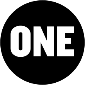 Recap regarding Slacker Passes:  Each student gets two per term. If not used by the end of the term, they expire. They are NOT worth extra credit. They can be used to:	a.  Turn in an assignment the following class without penalty;	b.  Re-do an assignment;		c.  Earn back points lost from being absent.  Each pass is worth two absences.If you run out of slacker passes and you feel you MUST make up daily points, you can make them up by coming to my classroom outside of class time to read or work on whatever I feel is important at the time.Grading:  All work will be assigned points according to importance and difficulty. Students will receive points for homework, in-class assignments, quizzes, and class participation (DP). Major assignments (essays, tests, oral presentations, projects and final exams) will be assigned a higher point value. Grades will be posted on Skyward in a timely manner. After an assignment is graded, it will be returned to you. This is your receipt! Keep all graded papers until term grades are final.Grades are determined on the following scale:		A	94-100%	B-	83-80%			A-	93-90%	C+	79-77%			B+	89-87%	C	76-74%			B	86-84%	C-	73-70%	Electronic Devices:  Phones and other electronics used at the wrong time can be picked up at the front office.Plagiarism and Cheating:  I take plagiarism and cheating VERY SERIOUSLY and strong consequences will be enforced.  This includes: copying from another student or allowing another student to copy your work; using another person’s words or ideas without proper attribution; or using direct quotations or large sections of paraphrased material without proper documentation of the source.  All students involved in these activities will receive a zero on the assignment and a parent will be contacted.  To Students 	Now that I have all the formal stuff out of the way, I want to let you know how excited I am about the upcoming school year. I teach because I love it. I couldn’t have chosen a better career for myself.  I love English and more importantly, I truly care about my students.  I want you to be successful in all areas of your life. I majored in English at BYU because my wise Grandfather suggested that no matter what I do in life, if I can read, write, think, and speak well, then I will be successful. I believe the same is true for you. I will plan lessons, activities and assignments which will hopefully result in life-long learning habits. You will also need to do your part. Education is an active process. It involves more than just listening to lectures or quickly reading texts. It requires being involved in class discussions, and making personal, as well as world-wide, connections. I like to have fun in class and I always try to be fair. I have four children of my own, so I realize that you too have a life outside of school and that English class might not be the most important thing in your life. With that being said, please try to come to class with an open mind, prepared, and ready to participate. I will treat you with respect. I do not want anyone to ever feel uncomfortable in class, so disrespect toward your peers will simply not be tolerated. I’m looking forward to a great year!  To Parents	I am excited to get to know and work with your son or daughter. I’ve taught either junior high or high school for over 25 years, both in Northern California and here in Utah. I love what I do. My goal this year is to have your student leave my class with a greater understanding of English, and with confidence that they can succeed at anything they put their mind to. They will be learning to observe, think, and analyze for themselves. Here, at Lone Peak, our mission statement is “Committing Minds to Inquiry, Hearts to Compassion, and Lives to the Service of Mankind.” I believe that my teaching style and the English 11 Honors curriculum fully support that. If you have questions or concerns, please let me know so we can work together as a team to ensure the best course of learning for your student. I am happy to talk in person or over the phone, but email is the best place to start.Please complete and return this paper by the next class period. It will be your first official 5 points! _________________________________________________________________________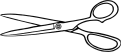 English 11 Honors:  I verify that I have read and understand the disclosure document for Mrs. King’s English 11 Honors class 2019-2020.   _________________________	Class Period ___	______________________________(Print student name)					(Student signature)_________________________			          _______________________________(Print parent/guardian name)				(Parent/guardian signature)If you have any special concerns, requests, or information you’d like me to know, please note it here or on the back.  Thank you!